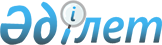 Об оказании дополнительной социальной помощи
					
			Утративший силу
			
			
		
					Постановление акимата Аягозского района Восточно-Казахстанской области от 19 октября 2012 года N 550. Зарегистрировано Департаментом юстиции Восточно-Казахстанской области 09 ноября 2012 года за N 2715. Утратило силу – постановлением акимата Аягозского района Восточно-Казахстанской области от 20.11.2014 N 659     Утратило силу – постановлением акимата Аягозского района Восточно-Казахстанской области от 20.11.2014 N 659.

      Примечание РЦПИ.

      В тексте сохранена авторская орфография и пунктуация.



      В соответствии с подпунктом 3) пункта 2 статьи 11, статьями 15, 16 Закона Республики Казахстан от 13 апреля 2005 года «О социальной защите инвалидов в Республике Казахстан», подпунктом 14) пункта 1 статьи 31 Закона Республики Казахстан от 23 января 2001 года «О местном государственном управлении и самоуправлении в Республике Казахстан» акимат Аягозского района ПОСТАНОВЛЯЕТ:

      1. 

Оказать дополнительную социальную помощь лицам, имеющим право на материальное обеспечение детей-инвалидов, воспитывающихся и обучающихся на дому (далее - социальная помощь).

      2. 

Предоставить социальную помощь в размере восемь месячных расчетных показателей ежемесячно на каждого ребенка-инвалида.

      3. 

Установить следующие условия:

      1) социальная помощь на детей-инвалидов (кроме детей-инвалидов, находящихся на полном государственном обеспечении) выплачиваются одному из родителей или законному представителю детей-инвалидов, обучающихся и воспитывающихся на дому, независимо от дохода семьи;

      2) социальная помощь предоставляется с месяца обращения до окончания срока, установленного в заключении межведомственной психолого-медико-педагогической консультации при государственном учреждении «Управление образования Восточно-Казахстанской области»;

      3) выплата социальной помощи производится за истекший месяц по мере поступления финансирования. При наличии обстоятельств, повлекших прекращение выплаты социальной помощи (достижение ребенком-инвалидом возраста 18 лет, смерть ребенка-инвалида, снятие инвалидности), выплата прекращается с месяца, следующего за тем, в котором наступили соответствующие обстоятельства.

      4. 

Государственному учреждению «Отдел занятости и социальных программ Аягозского района» (Мустафаев Б.У.) обеспечить назначение и выплату социальной помощи.

      5. 

Государственному учреждению «Отдел экономики и финансов Аягозского района» (Уалиев К.) разрешить вопрос по финансированию социальной помощи в соответствии с планами финансирования по обязательствам и платежам в пределах средств, предусмотренных в местном бюджете.

      6. 

Контроль за исполнением настоящего постановления возложить на заместителя акима Аягозского района Куанышеву Е.

      7. 

Настоящее постановление вводится в действие по истечении десяти календарных дней после дня его первого официального опубликования.

 

 
					© 2012. РГП на ПХВ «Институт законодательства и правовой информации Республики Казахстан» Министерства юстиции Республики Казахстан
				      Аким Аягозского района А. Мухтарханов